Бюджетное профессиональное образовательное учреждение Омской области «Седельниковский агропромышленный техникум»Кроссворд на тему: «Трансмиссия автомобиля»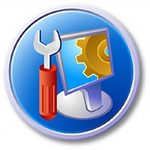 Автор-составитель: Баранов Владимир Ильичмастер производственного обученияпервой квалификационной категорииСедельниково село Омская область  2019-2020 учебный годДля общего развития обучающихся, для проведения внеклассных мероприятий, викторин, выполнения внеаудиторной самостоятельной работы.Кроссворд  на тему: «Трансмиссия автомобиля»Вопросы:По горизонтали:1 –  деталь привода к передним ведущим колесам автомобиля ГАЗ – 66.2 –  деталь симметричного дифференциала автомобиля.3 –  минерал4 –  деталь ведущего моста автомобиля ГАЗ – 53.5 –  деталь карданной передачи автомобиля ЗИЛ.6 -  сильно накрахмаленный тюль.7 –  рубяще-колющее оружие со слегка изогнутым клинком.8 –  деталь балки заднего ведущего моста.9 –  вид одинарной главной передачи.10 –  деталь ступицы колеса  автомобиля.По вертикали:1 –  деталь сцепления автомобиля МАЗ – 5335.2 –  жалюзи.5 –  легкая хлопчатобумажная ткань.11 –  талон, квитанция.12 –  деталь карданной передачи автомобиля ЗИЛ.13 –  бесцветный газ с резким запахом, образующийся при гниении органических веществ14 –  впечатление, пропущенное через арифмометр. 15 –  марка немецкого автомобиля.16 –  памятник советским воинам в болгарском городе Пловдиве.17 –  вредоносная компьютерная программа.18 –  толстая веревка из волокон или проволоки.Ответы:По горизонтали: 1 – кулак, 2 – шайба, 3 – ваналит, 4 – роликоподшипник, 5 – скоба, 6 – аппре, 7 – шашка, 8 – цапфа, 9 – гипоидная, 10 – маслоуловитель.По вертикали: 1 – картер, 2 – шторки, 5 – ситец, 11 – квиток, 12 – шарикоподшипник, 13 – аммиак, 14 – оценка, 15 – издера, 16 – алеша, 17 – вирус, 18 – канат.Источники:Ожегов С. И.  Словарь русского языка: Ок. 57000 слов / под ред. Чл. – корр. АН СССР Н. Ю. Шведовой. – 18 –е изд., стереотип. – М.: Рус. Яз., 1987. – 797 с.Устройство автомобиля: учебник для учащихся автотранспортных техникумов /Е.Я. Тур, К.Б. Серебряков, Л.А. Жолобов. – М.: Машиностроение, 1990. 352 с.: ил.Полосков В.П., Лещев П.М., Хартанович В.Н. Устройство и эксплуатация автомобилей: учебное пособие. – 3-е изд., перераб. – М.: ДОСААФ, 1987. – 318 с., ил.Интернет источники:Изображение – режим доступа:http://karatu.ru/wp-content/uploads/2099/06/40494949.jpgВикипедия - издера - [Электронный ресурс]  режим доступа: https://ru.wikipedia.org/wiki/Isdera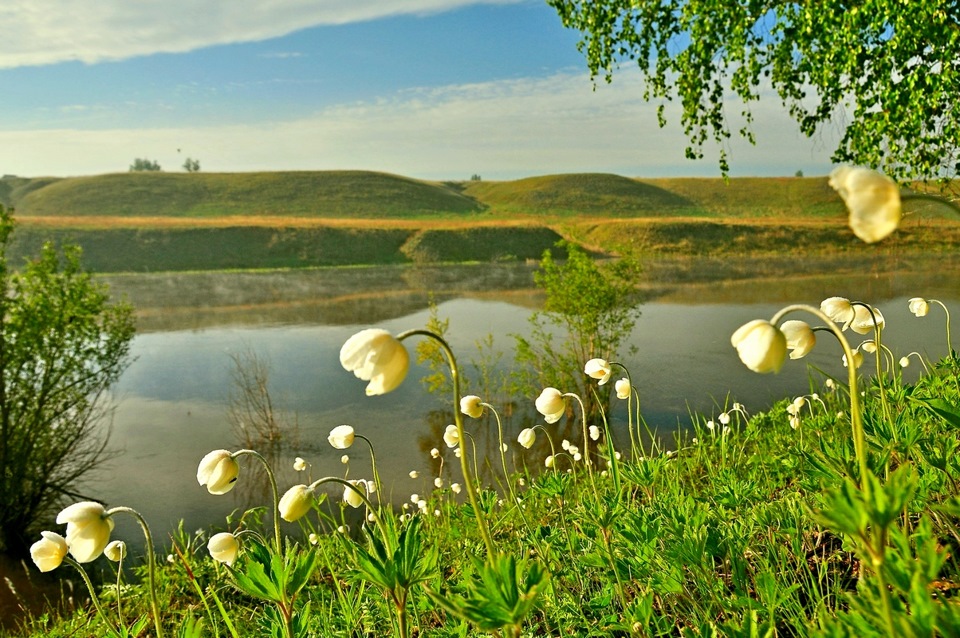 111122133414155166781718910